Planificación Silvícola- Rodales disetáneosActividad prácticaAplicando el concepto de serie mínima determinar los parámetros estructurales del  rodal objetivo disetáneo de Lenga (Nothofagus pumilio) con un área basal de 25m2/ha, utilizando a) un coeficiente de disminución q = 1.5 y b) un q = 1.7 . A) Calcular los excedentes o deficiencias respecto  a la estructura actual en el número de árboles y en el volumen por clase diamétrica. Datos:Diámetro mínimo inventariable:	 5 cmDiámetro máximo de la distribución: 52.5 cm. Función para calcular el Volumen:ln V (m3) = -10.134164 + 2.218725 ln Dap (cm) + 0.786149 ln H (m)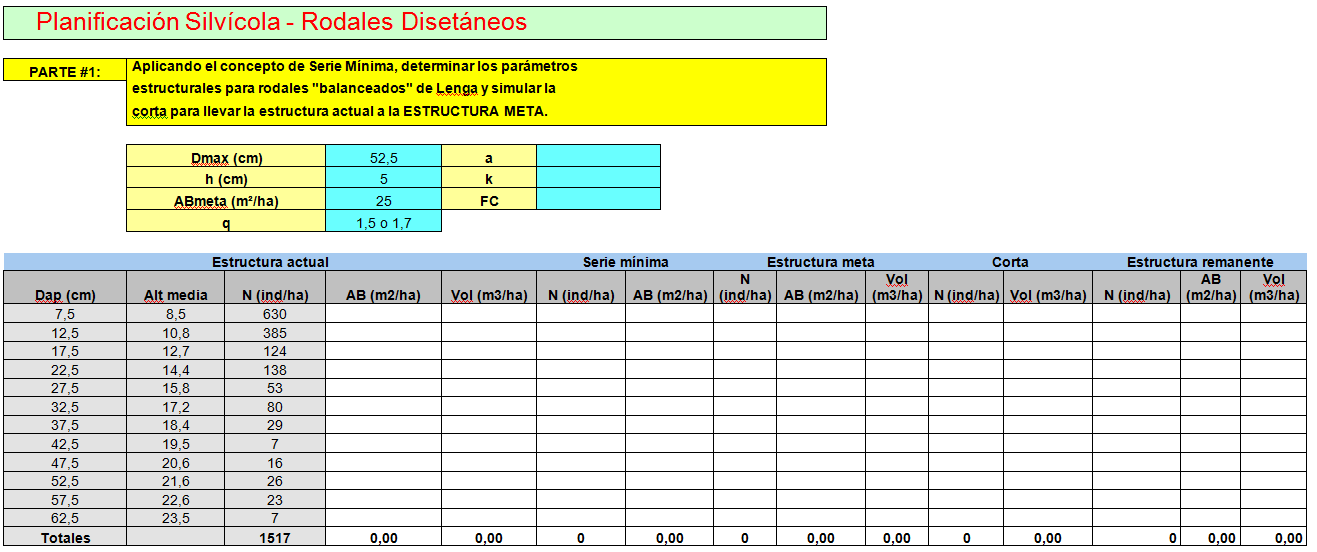 